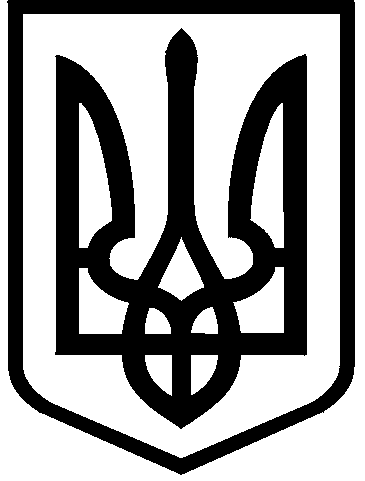 КИЇВСЬКА МІСЬКА РАДАІХ СКЛИКАННЯПОСТІЙНА КОМІСІЯ З ПИТАНЬ ВЛАСНОСТІвул. Хрещатик, 36, Київ, 01044                                                                                     тел./факс: (044) 202-73-12Протокол № 21/64 засідання постійної комісії Київської міської ради з питань власності щодо розгляду питань, до процедури опрацювання яких вжито додаткові технічні заходи (не для друку) в умовах дії воєнного станувід 20.09.2022Місце проведення: Київська міська рада, м. Київ, вул. Хрещатик, 36,                        5 поверх, зал засідань 514, початок об 11:00.Склад комісії: 8 депутатів Київської міської ради.Присутні: 5 депутатів Київської міської ради, членів постійної комісії:Михайло ПРИСЯЖНЮКголова постійної комісіїГанна CВИРИДЕНКОперша заступниця голови постійної комісіїСергій АРТЕМЕНКОсекретар  постійної комісіїчлени постійної комісії:члени постійної комісії:Ілля КУШНІРІлля КУШНІРОлег ЛЕВЧЕНКОВідсутні: 3 депутати Київської міської радиКостянтин БРОВЧЕНКОзаступник голови постійної комісіїПавло БОЙЧЕНКОзаступник голови постійної комісіїРустем АХМЕТОВчлен постійної комісії